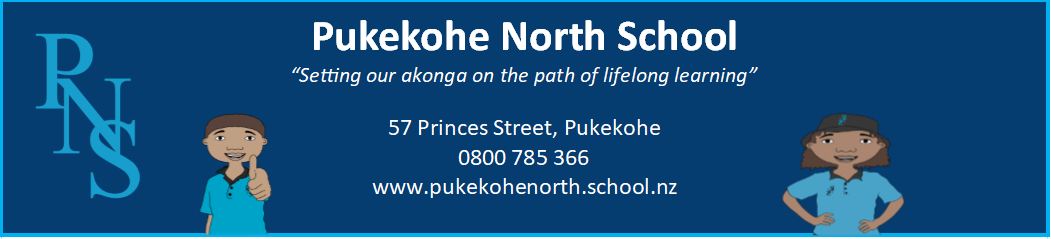 Letter to the Applicant:Kura Ruumaki- Position 2024Wednesday 28  February 2024Teenaa Koe,                                                                                                                                                            Ko Maungaroa te maunga                                                                                                                                    Ko Waikato te awa                                                                                                                                                        Ko Te Manukanuka o Hoturoa te moana                                                                                                                        Ko Tainui te waka                                                                                                                                                                    Ko Ngaa Hau e Whaa te marae                                                                                                                                             Ko Ngaati Tamaoho te hapuuThank you for your interest in the permanent Kaiarahi I te Reo Positions at Pukekohe North School commencing officially on Monday 29 April 2024.  The timeline for the position is as follows:Advertised from Thursday 29 February 2024      Applications close on Tuesday 12 March at 3.00.p.m. Interviews take place from 3.30.p.m. on Thursday 14 March 2024 = from 3.00.p.m.Referees will be contacted on Friday 15 March 2024Success applicant notified Friday 15 March 2024Earlier start dates can be negotiatedWe welcome your questions or school visits to learn more about our school. Please phone 0800 785 366 to make an appointment to talk to a Senior Manager.The interview panel will consist of Kura Ruumaki Leaders Pikiteora Mura-Hita, Atarangi Cook, a Board member and Principal Jim Stafford-BushWe look forward to receiving your application.  Please ensure you submit the completed application form along with your Curriculum Vitae when applying for this position.  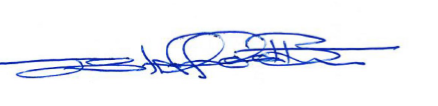 Jim Stafford-Bush                                                                                                                                               Principal.                                                                                                                                                               Pukekohe North School